s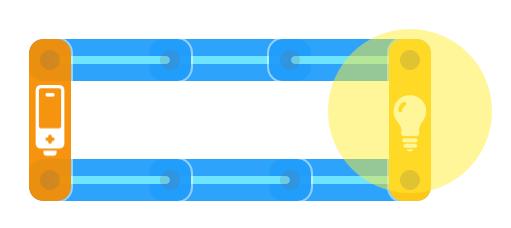 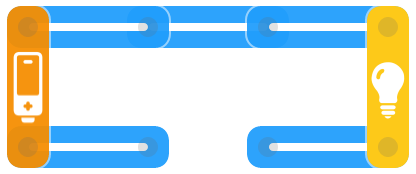 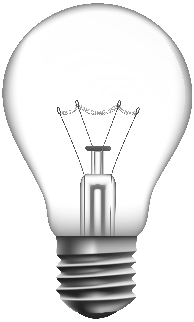 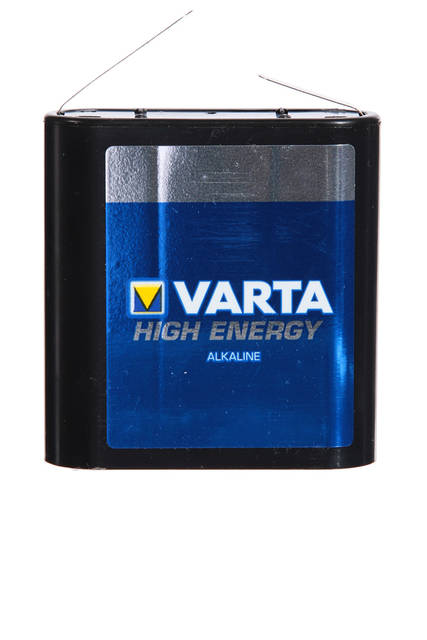 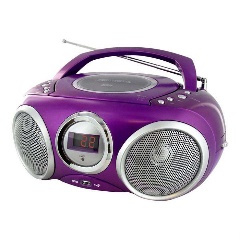 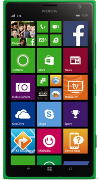 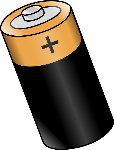 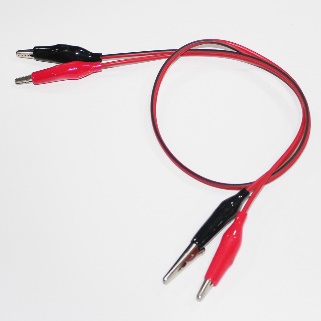 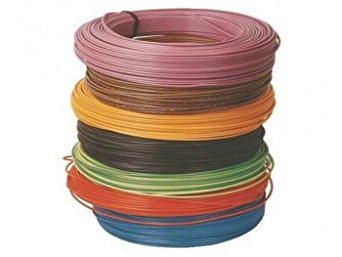 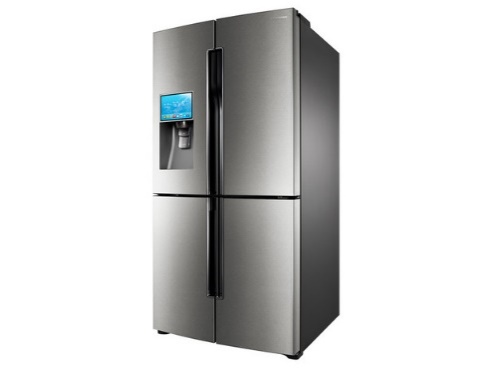 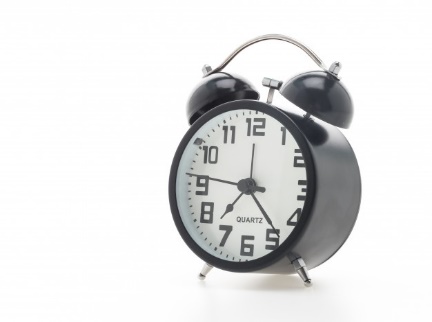 